.No Tag, No RestartSection 1 : Dorothy Step (R&L)- Rock Fwd- Recover- Funky Back Step (R&L)Section 2 : R Vines- Touch- Stomp- Hold – Together- Side ShuffleSection 3 : Rock Fwd- Recover- ¼ Turn R Ball Cross- Side- Back- Recover- Fwd Stomp- ½ Turn R Heels Bounce X2Section 4 : Side- Kick- Side- Kick Ball Step- Fwd- ¼ Turn L Hip Bump X2Start Over….Dynamite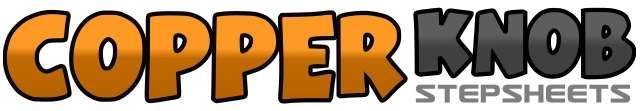 .......Count:32Wall:2Level:Improver.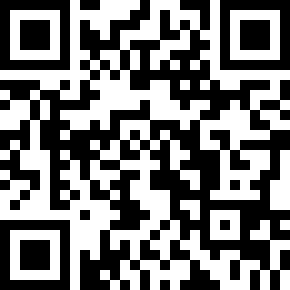 Choreographer:Heru Tian (INA) - September 2020Heru Tian (INA) - September 2020Heru Tian (INA) - September 2020Heru Tian (INA) - September 2020Heru Tian (INA) - September 2020.Music:Dynamite - BTSDynamite - BTSDynamite - BTSDynamite - BTSDynamite - BTS........1, 2, &R Diagonal Fwd (Rf), Lock (Lf), Step (Rf)3, 4, &L Diagonal Fwd (Lf), Lock (Rf), Step (Lf)5-8Rock Fwd (Rf), Recover (Lf), Step Back (Rf) With Heel Touch (Lf), Step Back (Lf) With Heel Touch (Rf)1-4Step Side (Rf), Behind (Lf), Side (Rf), Touch (Lf)5-6Stomp (Lf), Hold&,7,&,8Together (Rf), Side (Lf), Together (Rf), Side (Lf)1-2Rock Fwd (Rf), Recover (Lf)&3¼ Turn R Ball (Rf), Cross (Lf)4-7Step Side (Rf), Step Back (Lf), Recover (Rf), Fwd Stomp (Lf)&8½ Turn R Heel Bounce X21-4Step Side (Rf), L Diagonal Kick (Lf), Step Side (Lf), R Diagonal Kick (Rf)&5Ball (Rf), Step Fwd (Lf)6Step Fwd (Rf)7-8¼ Turn L Hip Bump X2 Weight At Lf